Publicado en Granada el 26/04/2017 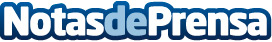 La higiene bucodental favorece la salud de personas diabéticasCuidar la salud bucodental es determinante para aquellas personas que padecen diabetes, así como para ayudar a prevenir esta enfermedadDatos de contacto:Antonio J. CañizaresNota de prensa publicada en: https://www.notasdeprensa.es/la-higiene-bucodental-favorece-la-salud-de_1 Categorias: Nacional Medicina http://www.notasdeprensa.es